Tribhuvan UniversityGender Role in GhatuA Thesis Submitted to the Faculty of Humanities and Social Sciences, Central Department of English in the Partial Fulfillment of the Requirements for the Degree of Master of Arts in EnglishByPreeti ThapaRoll No.: 445/067/068Central Department of EnglishKirtipur, KathmanduMay 2016Tribhuvan UniversityCentral Department of EnglishLetter of RecommendationPreeti Thapa has completed her thesis, entitled "Gender Role in Ghatu” under my supervision. She has carried out her research from September 2014 to April 2016. I hereby recommend her thesis to be submitted for viva voce.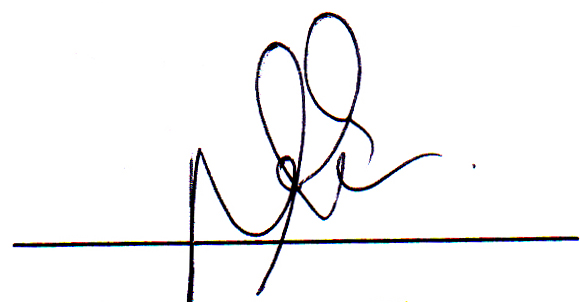       Bal Bahadur ThapaSupervisor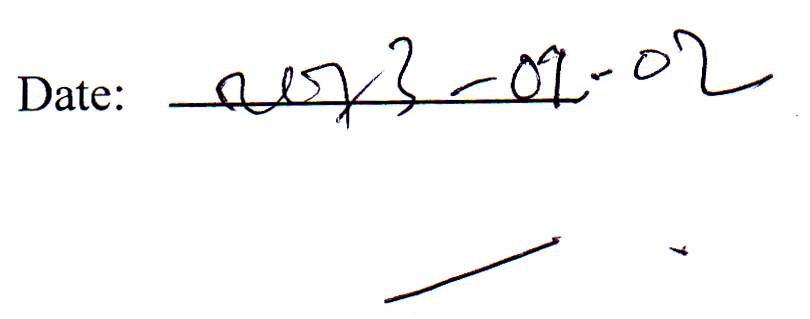 	Date: Tribhuvan UniversityCentral Department of EnglishLetter of ApprovalThis thesis entitled "Gender Role in Ghatu” submitted to the Central Department of English, Tribhuvan University by Preeti Thapa has been approved by the undersigned members of the Research Committee.Members of the Research Committee _____________________					_____________________                                                                                                       Internal Examiner                                                                                                                                                         _____________________  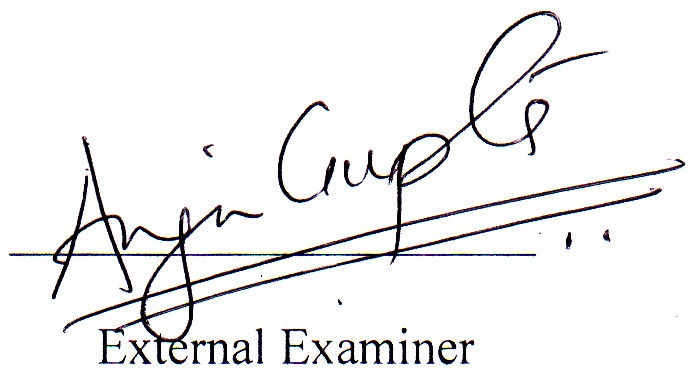                                       					_____________________                                                                           _____________________					       External Examiner                                                                                                                                             _____________________					_____________________                                                                                                     	   Head_____________________                                                 Central Department of English _____________________                                                Date: ___________________AcknowledgementsMy sincere gratefulness goes to all those who assisted me for the completion of this dissertation.First of all, I would like to extend my sincere honour to Mr. Bal Bahadur Thapa, Lecturer at the Central Department of English, Tribhuvan University for his valuable guidance and scholarly contribution.Similarly, my sincere gratitude also goes to Min Shirish Magar, lecturer Mr. Raj Kumar Gurung, Ghatu Guruma Mrs. Shanti Maya Rana whose valuable suggestions have played a vital role in enhancing the quality of this research work.May, 2016                                                           		Preeti ThapaAbstractThe present work explores gender role as the most significant issue depicted in Ghatu performance by analyzing the use of different signs and symbols. It deals with its aesthetic taste, logic and politics behind the performance. Moreover, it attempts to explore communal way of living of Magar community, social and cultural integrity, religious beliefs, natural prominence and agricultural dedication. Ghatu, an oral form of culture, is a tribal festival that Magar community has adopted with religious, spiritual, communal and social artifacts. Ghatu is performed on different dates annually with its rites and rituals and the main and ultimate part is performed dating on Buddha Purnima of the month of Baisakh. While analyzing the festival, it is found that Ghatu does not only show the continuity of ritual but also shows the gender performance in Magar community exploring the distinct and influential feature and strength of women in daily communal way of life. This explanation goes against the demarcation of superiority and inferiority between men and women in a society that defines and creates different stereotypes. This research work attempts to undercut the different stereotypes about women in the society analyzing the signs and symbols of Ghatu performance.Contents	Page No.AcknowledgementsAbstractI. The Performance of Ghatu 	1-14	II. Gender Role in Ghatu	15-37III. Depiction of Femininity through Signs and Symbols in Ghatu	38-39Works Cited